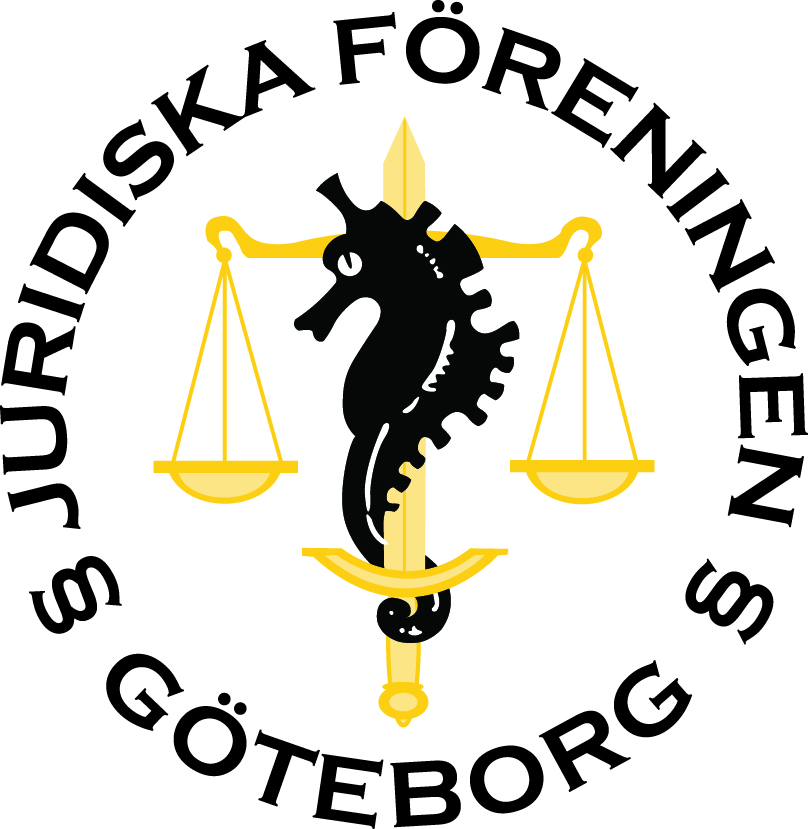 Dagordning styrelsemöte 10/9 - 2019 Mötets öppnandeMötet förklaras öppnat.Närvarande ledamöterChristoffer Isaksson
Marcus Ljungberg
Alice Persson
Jesper Ågren
Victor Carlén
Matthias Jonsson
Gabriela Ekenberg
Josip Ladan
Elvira Persson
Emelie Kokkinakis
Wilma NordlundVal av mötesordförandeChristoffer Isaksson valdes till mötesordförande.Val av mötets sekreterareMarcus Ljungberg valdes till mötets sekreterare.Val av justerare Josip Ladan och Jesper Ågren valdes till mötets justerare.Fastställande av dagordning Dagordningen fastställdes i sin helhet.Varvet runt Chefredaktör Rättstrycket: Jobbet med nästa nummer av Rättstrycket rullar på och det är snart helt klart. 
Har även börjat kika på releasefest.Utbildningsansvariga: Söker kursombud i de olika terminerna. 
Varit på möte med Ylva Benson angående hur man ska ersätta studentrepresentanter. I andra enheter ersatts studentrepresentanter, men inte inom juridiska fakulteten. 
Skjutit på enkäten om psykisk ohälsa.
Fråga till styrelsen: Examensbevis digitalt nuförtiden, finns det några nackdelar med detta? Styrelsen hade inga större anmärkningar.
Datum för Speak up week har spikats och styrelsen informeras om vad som är planerat.Kommunikationsansvariga: Gått igenom hemsidan så att den är aktuell och relevant. 
Gjort nya mailadresser till styrelsemedlemmarna. 
Svarat på lite diverse-mail.
Skrivit inlägg om olika event osv. Näringslivsansvariga: Fixat inför Stockholmsresan.Kassör: Fixat en del med GAIUS budget.
Fått nya lappar för utlägg. Evenemangsansvariga: Ska börja planera inför höstens evenemang.
Ansvarat för nollningen under de senaste veckorna.Idrottssansvarig: Värvat nya spelare till korpen under nollningen. 
Yogautbildad student från T7 har erbjudit sig att ha yoga-klasser för studenter. Ska kolla upp om det är möjligt.Sekreterare: Uppdaterat dokument för SJM. Ordförande: Planerat inför hösten.
Varit på möte med HandelsJuristerna.
Fixat med olika viktiga administrativa saker.Mående Ordförande hörde sig för angående det psykiska välmåendet bland styrelsemedlemmarna. Pratade om att eventuellt ta in en person som kan avlasta de i styrelsen som har tidskrävande uppdrag.GAIUS budgetStyrelsen godkände GAIUS budget enhälligt. Tid för nya styrelsemötenStyrelsen beslutade att förlägga terminens styrelsemöten på tisdagar 8-10, ojämna veckor. Nästa möte blir alltså tisdag 24/9 8-10. Revidering av vår budgetKassören går igenom revideringen. Styrelsen beslutade enhälligt att godkänna revideringen i sin helhet.Förväntningar inför nya halvåretOrdförande hörde sig för angående vad styrelsemedlemmarna har för tankar kring JF-arbetet den här terminen.InstatakeoverStyrelsemedlemmarna kan erbjuda sig att ta över JF:S instagramkonto vid event och liknande. Förslagsvis under JURO-möten och Speak up week. Tills nästa vecka, den 17 september, kan folk skriva till Gabriela om man har något särskilt event i åtanke. Evenemang för T1Planer på eventuella event för de som precis börjat på programmet diskuterades. Eventuellt ett evenemang den 7 oktober. Kickoff med styrelsenKommer att ske nu på lördag. Marcus bokar bord någonstans. BalgruppPratade om hur planeringen inför balen ska gå till. Avvaktar med beslut tills ett evenemangs-utskott har utsetts. Överlämningsresa (utskott)Flera frivilliga. Preliminärt beslutade styrelsen att bestämma att överlämningsresan ska äga rum mellan 18 och 21 januari. Utfrågning + årsmöte (datum)Styrelsen bestämde att årsmötet kommer att vara den 27 november och utfrågningen den 25 november.Datum för events med Sebastian och ZuzanOrdförande och vice ordförande var på möte med föreningens inspector och pro-inspector i fredags. 
Planerade in en institutionslunch snart. 
Eventuellt även en föreläsning, alternativt paneldiskussion. Preliminärt någon gång under vecka 45.Upplägg för SJM nästa årMarcus drog lite om upplägget för SJM och hur det kan förändras. Styrelsen var positiva till de föreslagna förändringarna.Update ny SP Eventuellt ny samarbetspartner till JF på gång.Anmälan inför Stockholmsresan Bordlägger punkten till nästa möte.Affischering i skolanStyrelsen blev informerade om att vi måste ha kårens stämpel på informationsblad och liknande när vi affischerar i skolan.ÖvrigtKassör: Dubbelkolla hur det ser ut när ni ska fakturera företag. Ordförande: HHGS-dagen. Kommer vara fredag 11 oktober, 11.15.  Jesper fixar schema för vilka tider vi ska stå i montern. Jesper och Alice är huvudansvariga. JF har även blivit inbjudna att åka till JF-Oslos bal. Marcus kollar om intresse finns genom att göra en omröstning i FB-gruppen.Nästa möte Nästa möte hålls tisdag den 24 september 8-10. Mötets avslutande Mötet förklaras avslutat. 